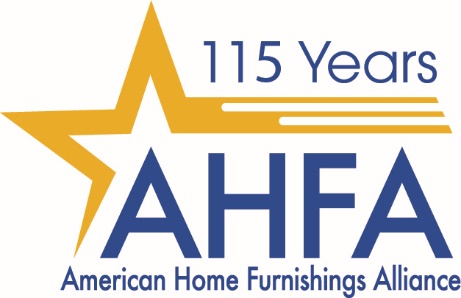 NEW HOME FURNISHINGS FOR 2023 DESIGNED TO HELP WEARY AMERICANS RELAX  A Summary of New Furniture Designs Introduced at the October 2022 High Point Market by Members of the American Home Furnishings AllianceComfort, cozy and calm are all words used by companies to describe the products they are introducing this week at the world’s largest exhibition of new home furnishings designs in High Point, North Carolina. But “relaxing” is the adjective showing up most often. From bedrooms designed as an oasis from life’s storms to chairs and sofas that are literally “warm and fuzzy,” Americans shopping for furniture in 2023 will find colors, textures and styles intended to help them unwind.American Woodcrafters		233 South Main Street					Media contact: Rusty Morris					rusty@american-woodcrafters.comTwo new bedroom groups add unique designs to the American Woodcrafters lineup this fall. Inspired by the Capri Island in Italy’s Bay of Naples, the Capris bedroom collection includes two carved statement beds with glamorous scale in a soft, burnished ivory finish. The second group offers the relaxed ambience of a tropical retreat. Cabana is crafted in mindi veneers with a wrapped banana leaf border on the headboard and footboard, as well as along the bottom border of the case pieces. Swirled cathedral figuring on the versatile taupe finish give the group an organic appeal. www.american-woodcrafters.com Bradington-Young			IHFC C-1058					Media contact:  Mary-Price Furr					mpfurr@hookerfurnishings.comTwo new transitionally-styled stationary pieces and two groups of motion furniture are introduced this fall. The stationary pieces are showcased in two distinct leathers. The smaller scale motion collection is based on best-selling stationary designs with the added benefit of new motion functionality. Additional product introductions include zero gravity recliners with power headrests, a new swivel accent chair and a new home office chair. New cover options include 12 performance fabrics and 19 leather choices. www.bradington-young.com Craftmaster Furniture		2622 Uwharrie RoadMedia contact: Suzanne Henson					shenson@cmfurniture.com Celebrating its 50th anniversary this year, Craftmaster has a newly renovated showroom, dozens of new products and a replica of the first sofa ever built by the company. CM Modern is updated with four new groups. Both traditional and transitional offerings also are expanded with several new groups and a broad selection of new fabrics. The best-selling Design Options collection, a highly successful “create your own” sofa and sectional program, adds a new freestanding chaise and new sofa/chaise pieces. The Paula Deen Home collection is further expanded with a new sofa group, a new chair style and all new fabrics. Finally, in CM Leather, two new groups are added. www.cmfurniture.comCopeland Furniture			Showplace 5th Floor				            Media contact: Ben Copeland	     				ben@copelandfurniture.comThe Lisse Dining Collection is once again in the spotlight at Copeland Furniture. Pieces include an extension table, a buffet and a chair, all available in solid American black walnut and manufactured in Copeland’s Vermont factory. The group’s graceful curves and smooth, flush joints give it an architectural beauty that is both simple and modern. www.copelandfurniture.com Fairfield 				200 North Hamilton, North Court 100					Media contact: Mary Beth Zaehrginer					mb@marybethpr.comMore than 20 pieces are added to the Libby Langdon for Fairfield Chair collection this fall, including both case goods and upholstery for living room, dining room, bedroom and home office. Finishes range from dark walnut to smoked stone, and accents include white lacquer, marble, champagne brass and polished nickel. Two-toned combinations on some pieces provide contrast. www.fairfieldchair.com Flexsteel				IHFC C-558					Media contact: Tim Newlin					tnewlin@flexsteel.comFlexsteel is launching a new furniture brand created in response to inflationary pressures on consumers. Charisma is designed to serve customers seeking good quality, large-scale, stylish furniture at an affordable price. It features sofas designed to sell from $999 to $1,199 and sectionals from $2,499 to $2,999. The line will be produced in the company’s Juarez, Mexico, facility with a four-week production lead time starting in late October.Hickory Chair			Market Square 324					Media contact: Laura Holland          	        				Laura.holland@hickorychair.comAcclaimed interior designer Ray Booth unveils his second collaboration with Hickory Chair. The new 39-piece introduction adds more curvilinear forms, graceful silhouettes and modern details. The Adele Writing Desk reflects Booth’s style evolution, combining sinuous cabriole legs with thin steel rods for unexpected modern materiality. The Emile Bed is bold in its simplicity with American walnut wood details and tapered legs. The elegant Boden Sofa has a unique cantilever base and appears floating. www.hickorychair.com Hickory White			315 Alexander Place					Media contact: Dax Allen					Dax.allen@sherrillfurniture.com Introducing Rivival 81, a collection addressing the need for a “sophisticated, relaxed, casual” group at the high-end manufacturer. The name for the collection stems from Hickory White’s beginning in 1881. At 141 years old, Hickory White is believed to have the longest continuously operating case goods factory east of the Mississippi. On trend for today’s homes, Revivial 81 comes in a light, medium or dark oak finish, as well as any of the company’s custom finishes. Highlights include the four-door Oasis credenza crafted from white oak, the Westport round dining table and the upholstered Frio bed in white oak trim.Hooker Furniture 			IHFC C-1058					Media contact:  Mary-Price Furr					mpfurr@hookerfurnishings.comHooker Furniture introduces Charleston and Nouveau Chic, both whole home collections including living room, dining room, bedroom and occasional furniture. Charleston combines West Indies and traditional southern design inspirations, featuring botanical carving, woven cane and warm cherry veneers. Accents are in vibrant colors of canary yellow, waterscape blue, white heron, Gullah green and yellow ochre. Nouveau Chic is a 36-piece casual modern group drawing inspiration from classic architectural elements in cathedral and quartered oak. www.hookerfurniture.com Johnston Casuals			220 Elm, Space 330					Media contact: Angela Blevins					ablevins@johnstoncasuals.com Three new contemporary dining groups are introduced, including the rectangular Beckett table with a satin chrome finish and laser-cut elements in the base. These mirror the angular lines of the Jace upholstered dining chair. The Landon dining table has a pedestal base with a series of laser-cut channels that create interesting shadows and a sense of drama in an otherwise clean design. This group includes a dining chair, bench, barstool and swivel barstool. Finally, Brodie is a round glass-top table with a midnight oak wood base, paired with a dining chair with a two-toned metallic silver and midnight oak seat back. www.johnstoncasuals.com Legacy Classic | Modern		2622 Uwharrie Road					Media contact: Christopher Phillips					cphillips@legacyclassic.comIn keeping with its new Classic | Modern rebranding earlier this year, Legacy has one classic and one modern whole home collection new this fall. Kingston is the classic introduction – a casual, cottage-inspired group with a two-tone finish combining Tweed Gray or Dark Sable with  Sandlewood tops. Either finish combination is available on all 25 pieces in the collection. Standout designs include the 96-inch long, counter-height Friendship Table that seats eight and a kitchen bar cart/island on casters with a butcher block top. In the modern aesthetic, Terra Luna offers angular shapes, organic textures and mixed materials. The deeply wire-brushed Nightfall finish on pine solids and veneers gives a tactile, dimensional texture that contrasts with the White Cloud case fronts and metallic-finished table and chair bases. Among the 25 pieces is a dressing table with a lighted, lift-top mirror and a faux leather insert on the top, making it suitable for use as a desk. Also new is the Union Square modular home office program with five functional pieces and four finish options designed for today’s work-at-home consumers. www.legacyclassic.com. Lillian August			315 Fred Alexander Place		Media contact: Dax Allen		Dax.allen@sherrillfurniture.comThe brand is celebrating the opening of a new showroom in the newly renovated Sherrill Furniture Building at 315 Fred Alexander Place. This market also celebrates three generations of Lillian August design. Dan Weiss, Lillian’s son, has been a co-founder of her brand, and now her granddaughter, Eliza Weiss, has joined the design dynasty. In one of the largest introductions ever for the brand, 30 new case goods pieces, 14 upholstery additions and 17 new outdoor pieces are introduced this fall in an eclectic mix of timeless designs and modern forms. Themes include Hollywood Regency, a retro interpretation of luxury and glamour featuring deep reds mixed with marigold. In Iconics Collection, groups include mid-century designs and Brazilian modern. In Palm Beach Bedroom, a coastal vibe is created using greens and pinks for a cheerful, feminine viewpoint. And Round Top Vintage showcases antique reproduction forms in relaxed oak finishes. www.lillianaugust.com MT CompanyThe new Creek Chair is on trend, layering textures and materials and featuring a woven banana bark insert. Exposed wood arms are available in any of the MT Company finishes. www.themtcompany.com Norwalk				IHFC M-108					Media contact: Sheila BuckinghamNew color stories at Norwalk this fall include Fresh Caught and Peacoat. Fresh Caught is focused on a rosy, pink salmon color with an underlay of terra cotta. It includes desert-hued pinks and corals in linen, chenille, boucle and velvet. Peacoat is focused on a traditional navy-and-white palette that has been energized with black in both fabric and leather. These two colorways are balanced by a range of caramel tones in menswear fabrics, from classic wool plaid to stripes and gray flannel. Two new sofas and two new chairs are added to the Kim Salmela line, and a new dining chair and square/rectangle ottoman called Vega round out the new assortment. Also new is the Swan Bed, inspired by a 19th century French bed. www.norwalkfurniture.com Plank & Hide				300 South Main Street					Media contact: Chris Probst					chrisp@plankandhide.comGaming and outdoor furniture supplier Plank & Hide intends to reinvigorate the game room segment this fall. New pieces include poker tables, pub tables, game chairs, front and back bars, bistro tables and bar stools. www.plankandhide.com Precedent				315 Fred Alexander Place					Media contact: Dax Allen					Dax.allen@sherrillfurniture.comPrecedent’s largest new product introduction in the last 10 years includes 34 new products, among them seating, upholstered beds and dining furniture in the Lemieux et Cie collection. Described as “inspired by nature,” the pieces feature organic shapes, warm tones, textured textiles and natural/untreated fibers. Accents in travertine, plaster and burl add to the overall eclectic feel of the collection. www.precedent-furntiure.com  Riverside Furniture			IHFC C-305					Media contact: MacKenzie Cooke					mcooke@riverside-furniture.com			New bedroom groups feature lighter “driftwood” and white-washed finishes and raffia details. Occasional introductions spotlight mixed materials, and home office options continue to expand.  www.riverside-furniture.comSam Moore				IHFC C-1058					Media contact: Mary-Price Furr					mpfurr@hookerfurnishings.comSam Moore continues expanding its Soft Modern line with the new ChiChi Swivel Chair in a playful faux fur cover and the Basil Swivel Recliner with a metal base. Also new is the Chelsea Sectional designed to fill the growing need for smaller scale seating to fil smaller spaces. The Midtown Slanted Track Arm Sofa is a transitional-modern design with softly padded, exaggerated and slanted track arms. Also new this fall is the Millie high-back swivel chair, also offered as a swivel glider. The Echo Chair is a retro-inspired club chair and the Camden Swivel Chair is a versatile piece with a wood or metal arm. Fall fabric offerings are based on “the three C’s”: cozy, comfort and calm. Textures range from bouclés to sweater-like and fun furs, while colors highlight the soothing, nature-inspired hues of green, blue and sand.www.sammoore.com Sauder				220 Elm, Space 218					Media contact: Kevin Freeman					kfreeman@sauder.comA variety of new designs, styles and finish options make Sauder’s “more is better” approach to the fall market just what retailers need to meet consumers’ needs. “When discretionary spending is limited, optimistically we feel consumers will look to the Sauder brand,” said Mike Lambright, vice president of marketing. With retail prices starting at about $180, the new introductions give consumers affordable furniture options for all rooms. The new Dover Edge collection is designed for teens and tweens with an abundance of storage flexibility in desks, vanities and dresser options. Tiffin Line is a home office group in dark Raven Oak with black rattan accents. New country introductions include Larkin Ledge, 12 pieces for bedroom, kitchen, living room and home office that will be available in December 2022. Two modern groups and two traditional groups also are added to the lineup. www.sauder.com Sherrill Furniture			315 Fred Alexander Place					Media contact: Dax Allen					Dax.allen@sherrillfurniture.comSherrill has added 200 new in-line custom fabrics and another 250 program fabrics, including InsideOut performance fabrics and a new luxury Belgian linen collection, for its largest fabric introduction in over a decade. New frames include a low-profile, loose pillow back sofa with wide track arms. It is shown in a linen body fabric with contrasting natural cayenne hide-on-hair. In occasional, Sherrill is adding to its well-received Voyage Maison collection with the Sapphire Cabinet, inspired by an electric guitar. The Art Retreat Cabinet features an artisan-inspired landscape design on its hand-painted doors. The Haydon Cabinet has a navy blue case with gold, reeded doors and a gold crossbar metal base, while the Maeve Cabinet has a crisp white finish and silver pressed vein leaves on the front doors. Another stand-out accent is the Blissful Drum Table with its intricate, hand-laid, mother of pearl design with a starburst motif on the top.  www.sherrillfurniture.com Stickley				225 North Elm Street					Media contact: Beth Chang					Beth.chang@stickley.com		Stickley is modernizing familiar forms with a 48-piece Origins by Stickley upholstery collection, three new occasional groups, three contemporary lifestyle recliners, seven additions to the Surrey Hills collection, a Harvey Ellis introduction, five new hand-knotted rugs and 60 new fabrics and leathers. New fabrics focus on the look and feel of nature with textural bouclé, linen and nubby shearling looks in warm earth tones and organic greens and blues. Performance fabrics play an expanded role in the assortment, and new sustainable technology produces top-grain leathers while reducing the use of water and finishing chemicals. The 2023 Collector Edition piece is a console table available in oak or cherry. The versatile piece can function as an entry or hall table, an entertainment stand or a bookcase. www.stickley.com Thayer Coggin			230 South Road					Media contact: Phil Miller					phil@thayercoggin.comThe Monroe group by designer Rick Lee evokes the glamorous streamline era of midcentury modern design. The sofa and sofa-chaise have a sculptural form, couture details, a delicate wood trim accent and hidden feet that make the pieces appear to float on air. An innovator at the vanguard of modern design, Lee considers “California cuisine” to be an apt metaphor for these designs – a mix of seemingly incongruent ingredients carefully combined to create something new and fresh. www.thayercoggin.com Universal Furniture			101 South Hamilton					Media contact: Neil MacKenzie						nmackenzie@universalfurniture.com	 Classics become modern with Universal’s new Newstalgia collection of more than 50 pieces. The updated styles for today have origins in yesteryear with contemporary finishes like Milkglass white, Starlite blue, Jadeite green, natural wood Ponderosa and rich gray Shadow. Standout designs include the Bobbin Spindel Bed, the Libby Flip-Top Kitchen Table and the Marigold Display Cabinet. The full Erinn V. x Universal collection also will be on display this fall. The collection of 45 modern designs features clean lines, sculptural forms and a wide range of 20 finishes and materials. The collection delivers detail in unexpected places, including finishes, scale and accents of mixed materials. www.universalfurniture.comThis summary of new product introductions for the October 2022 High Point Market was assembled for you by the American Home Furnishings Alliance, a comprehensive resource for journalists and digital content producers who are writing or reporting on any aspect of the U.S. residential furniture industry. In addition to timely information on home and decorating trends, we provide ready-to-use feature content with downloadable product photography on the media page of our website, www.ahfa.us. With more than 200 member companies representing all price points and style categories, including both indoor and outdoor products, we can also help you quickly research your feature story ideas or find resources for industry-specific news topics.   